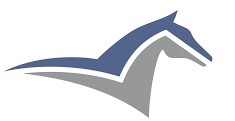 HORSES ONLY OPEN TO RIDERS/HORSES OF ALL ABILITIES - BS & NON BS MEMBERSPrice £210 To includes 4 coaching sessions with UKCC British Showjumping coaches, (including flatwork, pole work and course jumping) 2 nights stabling (bedding not included), arrivals after 3pm on 20th MayMeals are not included, however the caterers will be open all day for takeaway food.If you would like to register your interest and secure a place for MAY SHOWJUMPING CAMP, please forward a booking form together with a £50 deposit (non-refundable)Cheques to be made payable to:  A FROST BACS payments to:  Mrs A Frost – Acct No: 37304560 – Sort Code: 30-88-04 Please reference BACS payments with: BM followed by rider’s name.Forms to be emailed to: lyn.windeatt@outlook.com or posted to the address below. Thank you                                               Mandy Frost	             ************************************************************************PLEASE PRINT CLEARLY	Name of rider:  ……………….……………………………………………   Age (if 21 or under) ….………………Height of Horse      …………………  NB: Should this change after booking please let us knowCurrent jumping experience/classes…………………….…………………………………………………………...Name of Parent or Guardian (if applicable) …………………………………………………….………….…….(Under 18’s to be accompanied by an adult)Address:              ……………………………………………………………….………………………………….…………..                              …………………………………………………………………………………………………….............Email: (PLEASE PRINT CLEARLY} ………………………………………………………………………………………..……….Mobile:       ……...……………………………………….…………………………….Home:         ……………………………………………………………………………..        